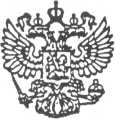 Администрация   муниципального  образования «Судромское»165131 пос. Погост ул. Центральная д.29  Вельского района  Архангельской областиП О С Т А Н О В Л Е Н И Е от  6 июня  2019 года                                                          №  19– пОб утверждении перечня муниципального имущества муниципального образования «Судромское»,  предназначенного для предоставления во владение и (или) в пользование субъектам малого и среднего предпринимательства и организациям, образующим инфраструктуру поддержки субъектов малого и среднего предпринимательстваВ целях оказания имущественной поддержки субъектам малого и среднего предпринимательства, руководствуясь ст.18 Федерального закона от 24.07.2007 № 209-ФЗ «О развитии малого и среднего предпринимательства в Российской федерации», в соответствии  с Порядком  формирования, ведения, ежегодного дополнения и опубликования перечня муниципального имущества МО «Судромское», свободного от прав третьих лиц, предназначенного для предоставления во владение и (или) в пользование субъектам малого и среднего предпринимательства и организациям, образующим инфраструктуру поддержки субъектов малого и среднего предпринимательства, утвержденного постановлением главы МО «Судромское» от 6.06.2019 № 18-п,  П О С Т А Н О В Л Я Ю:1.Утвердить прилагаемый Перечень муниципального имущества муниципального образования «Судромское», свободного от прав третьих лиц предназначенного для предоставления во владение и (или) в пользование субъектам малого и среднего предпринимательства и организациям, образующим инфраструктуру поддержки субъектов малого и среднего предпринимательства.2.Обнародовать данное постановление и разместить на официальном сайте администрации МО «Вельский муниципальный район».3. Контроль  исполнения настоящего постановления оставляю за собой.Глава муниципального образования «Судромское»                                           А.В.Кубасов	Приложение К  постановлению администрации МО «Судромское»от 06 июня 2019 года № 19- пПеречень муниципального имущества муниципального образования «Судромское»,  свободного от прав третьих лиц (за исключением имущественных прав субъектов малого и среднего предпринимательства), для предоставления во владение и (или) пользование на долгосрочной основе субъектам малого и среднего предпринимательства№ п/пНаименование объектаРеестровый (инвентарный) номерАдресЦелевое назначениеПлощадькв.м1Здание котельной (бывшее)101020003165131 Архангельская область, Вельский район, п. Погост, ул. Новая, д.34нежилое160